Staatliche Grundschule "Südschule" JenaEinwilligung in die Veröffentlichung von personenbezogenen Daten(einschließlich Fotos)Sehr geehrte Eltern,in geeigneten Fällen möchten wir Informationen über Ereignisse aus unserem Schulleben einer größeren Öffentlichkeit zugänglich machen. Wir beabsichtigen daher, insbesondere im Rahmen der pädagogischen Arbeit oder von Schulveranstaltungen entstehende Texte und/oder Fotos zu veröffentlichen. Neben Klassenfotos kommen hier etwa personenbezogene Informationen über (Sport-)Wettbewerbe, Unterrichtsprojekte sowie Schulfeste in Betracht.Hierzu möchten wir im Folgenden Ihre Einwilligung einholen.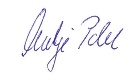 Jena, 14.06.2024_					Unterschrift SchulleiterinName, Vorname, Klasse der Schülerin/ des SchülersHiermit willige ich / willigen wir in die Veröffentlichung von personenbezogenen Daten einschließlich Fotos meines Kindes in folgenden Medien ein:Bitte Zutreffendes ankreuzen! Digitales Brett im Haupteingang mit Fotos/Videosequenzen/ Schaukästen mit Fotos im Schulgebäude Verarbeitung des Schülerfotos für Schulverwaltungszwecke Übermittlung von Daten an den Schulfotografen Erstellung von Klassenlisten für Elternsprecher Aushänge im Schulgebäude	 Örtliche Tagespresse/ggf. Fernsehen Homepage Südschule JenaDie Rechteeinräumung an den Fotos erfolgt ohne Vergütung und umfasst auch das Recht zur Bearbeitung, soweit die Bearbeitung nicht entstellend ist. Die Einwilligung erfolgt auf freiwilliger Basis. Sie kann jederzeit (auch in Teilen) mit Wirkung für die Zukunft widerrufen werden. Ab Zugang der Widerrufserklärung dürfen meine Daten nicht weiterverarbeitet werden. Diese sind sodann unverzüglich zu löschen. Durch den Widerruf meiner Einwilligung wird die Rechtmäßigkeit der bis dahin erfolgten Verarbeitung nicht berührt. Aus der Nichterteilung oder dem Widerruf der Einwilligung entstehen keine Nachteile.Den Widerruf kann ich schriftlich bei der Schulleitung erklären. Bei Druckwerken ist die Einwilligung nicht mehr widerruflich, sobald der Druckauftrag erteilt ist.Wird die Einwilligung nicht widerrufen, gilt sie zeitlich unbeschränkt, d. h. über das Schuljahr und auch über die Schulzugehörigkeit hinaus.________________________________	_____________________________________________________________________Ort, Datum			Unterschrift des/der Sorgeberechtigten 1 und Unterschrift des/der Sorgeberechtigten 2Datenschutzrechtlicher Hinweis Veröffentlichungen im InternetBei einer Veröffentlichung im Internet können personenbezogene Daten (einschließlich Fotos) weltweit abgerufen und gespeichert werden. Die Daten sind somit auch über so genannte „Suchmaschinen“ auffindbar. Dabei kann nicht ausgeschlossen werden, dass andere Personen oder Unternehmen die Daten mit weiteren im Internet verfügbaren personenbezogenen Daten verknüpfen und damit ein Persönlichkeitsprofil erstellen, die Daten verändern oder zu anderen Zwecken verwenden.Anlage zur Einwilligungserklärung „Veröffentlichung personenbezogener Daten“ minderjähriger Schülerinnen und SchülerInformationen zu den vorgenannten PunktenÖrtliche TagespresseAlle Entscheidungen zu diesen Punkten werden durch die Schule selbstverständlich erfasst und entsprechend berücksichtigt. Einschränkungen bei der Einwilligungserklärung werden Auswirkungen auf die Darstellung und Präsentation der Schule, des Schullebens und der schulischen Veranstaltungen haben. Bisher wurden Bilder aufgenommen, auf denen Schülergruppen zu sehen sind (z. B. Schülerinnen und Schüler bei Präsentationen und Vorstellungen von Projektarbeiten oder Theateraufführungen, beim Sportfest und anderen Schulwettbewerben etc.). Auch die lokale Tagespresse kommt gelegentlich zu solchen Anlässen und macht Fotos. Da es für die Schule von vermutlich nicht realisierbarem Aufwand sein wird, bei allen Schülerinnen und Schülern auf Fotos nachzuprüfen, ob entsprechende Einverständnisse zur Veröffentlichung vorliegen, müssten solche ggf. mit betroffenen Schülerinnen und Schüler geschwärzt bzw. unkenntlich gemacht werden oder die Schule muss immer auf diese Bilder verzichten.Die Schule würde sich deshalb freuen, wenn die Zustimmung in Hinblick auf Printmedien Ihrerseits erteilt würde.Internet – Schul-HomepageAuf der Schul-Homepage möchte die Schule über gelungene Veranstaltungen und Ereignisse informieren. Hierzu werden ausgewählte Fotos genutzt, die selbstverständlich nur mit explizitem Einverständnis der Eltern veröffentlicht würden. Auf „spontane“ Fotos, welche Schülerinnen und Schüler selbst machen, wird die Schule immer verzichten. Wettbewerbs- oder Wettkampfsieger werden dort nicht veröffentlicht, sondern nur auf dem sogenannten „Digitalen Brett“ im Schuleingangsbereich. Andere personenbezogene Daten (vollständiger Name, Klasse, Adresse oder Telefonnummer, etc.) werden auf der Schul-Homepage nicht veröffentlicht.Einverständniserklärung zu weiteren Veröffentlichungen personenbezogener Daten über die vorgenannten Zwecke hinausUnabhängig von der „Einverständniserklärung zur Veröffentlichung personenbezogener Daten in der örtlichen Tagespresse und auf der Schul-Homepage“ werden weitere erforderlichen Einverständniserklärungen zur Veröffentlichung personenbezogener Daten vorher gesondert und einzelfallbezogen (z. B. externe Umfragen, Videoaufnahmen bei außerunterrichtlichen Projekten, Fotos bei externen Partnern etc.) eingeholt.Sollten Sie Fragen oder auch Verbesserungsvorschläge zum Thema Datenschutz haben, steht Ihnen die Schulleitung sowie die/der Datenschutzbeauftragte des Staatlichen Schulamtes Ostthüringen zur Verfügung.